Pflegenal bohn Warten/Pflegenal bohn Warten/Pflegen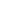 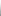 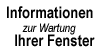 Damit Ihre neuen Fenster und Türen während der Gewährleistungszeit und über die gesamte Lebensdauer ihre Funktion und den Bedienungskomfort erhalten, ist eine regelmäßige Wartung und Pflege notwendig.Folgende Wartungsarbeiten sollten mindestens jährlich durchgeführt werden:Verwenden Sie nur solche Reinigungs- und Pflegemittel, die den Korrosionsschutz der Beschlagteile nicht beeinträchtigen!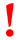 Tipps zur Pflege Ihres Kunststoff-FenstersTipps zur Pflege Ihres Kunststoff-FenstersZur Herstellung von al bohn Fenstern werden ausschließlich wetterfeste, wertbeständige und pflegeleichte Werkstoffe verwendet. Die glatte, porenfreie und hygienische Oberfläche kann deshalb einfach mit einer Spülmittel-Lösung gereinigt werden (kreisende Bewegungen vermeiden). Allgemeine Verschmutzungen durch Staub und Regen können Sie damit schnell beseitigen.Verwenden Sie auf keinen Fall oberflächenzerstörende Scheuermittel oder Chemikalien wie Nitroverdünnung, Benzin oder Ähnliches!

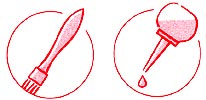 Wenn sich wider Erwarten Verschmutzungen auf dem Fenster befinden sollten, die nicht entfernt werden können, wenden Sie sich unbedingt an Ihren Fensterfachmann.Trotz großer Sorgfalt der Handwerker kann es bei Ihren Fenstern zu verschiedenartigen Verschmutzungen wie zum Beispiel Mörtelreste, Fettfinger, Tapezierkleister, Farbspritzer usw. kommen. Diese lassen sich größtenteils wie oben erwähnt beseitigen. Mörtelreste und Farbspritzer verschwinden mit einem halbharten Spachtel durch vorsichtiges Abschieben und feuchtes Nachwischen. Achten Sie dabei darauf, dass die scharfen Kieselteilchen des Mörtels keine Kratzer auf dem Oberflächen hinterlassen. Klebstoffreste auf Glasflächen können sorgfältig mit einer schräg gestellten Rasierklinge abgeschabt werden.Zum Thema Heizen und LüftenZum Thema Heizen und LüftenNeue Fenster sind in sich als auch zum Baukörper hin absolut dicht und reduzieren Energieverbrauch sowie Lärmbelästigung auf ein Minimum. Dadurch findet bei geschlossenem Fenster kein Luftaustausch statt. Eine mögliche Überfeuchtung des Raumes muss zu jeder Jahreszeit durch ausreichende Lüftung verhindert werden. Zum Lüften empfehlen wir, Fenster und Türen weit zu öffnen, um ausreichenden Durchzug zu schaffen. Nach 5 – 10 Min. ist dann die feuchte Raumluft durch trockene Frischluft ersetzt.Sicherheit im Umgang mit Fenstern und TürenSicherheit im Umgang mit Fenstern und TürenIhre Fenster und Türen sind aus hochwertigen Materialien und mit Qualitätsbeschlägen ausgestattet. Die Bedienung ist einfach und problemlos.Um Ihre Fenster auf Jahre hinaus funktionsfähig zu halten, sollten Sie diese Pflege- und Wartungstipps beachten!Die Wartungs- und Instandhaltungsarbeiten, insbesondere an Beschlägen, sollten von einem Fachbetrieb durchgeführt werden.Wir wünschen Ihnen viel Freude
mit Ihren neuen al bohn Fenstern und Türen.